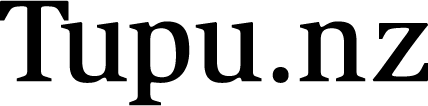 
Nau Mai Haere MaiMeeting of Owners
Block NameDate and time[insert name of venue][insert address][insert address][insert address]	Agenda:	• Meeting Opens / Karakia	• Whakawhanaungatanga	• Apologies	• Minutes of Last Meeting	• Matters Arising from the Minutes	• Owners Report	• Financial Statements	• Trust Review 	• General Business	• Meeting Closure  Enquiries to: [name][contact phone number]